CIRCULARAll the U.G, P.G Students & Staff members please be informed that a SCI-LAND will be conducted on 22-09-2018 to 23-09-2018, from 9.00 AM to 5.00 PM, at our college ground, at Aditya Degree College, Kakinada.Coordinator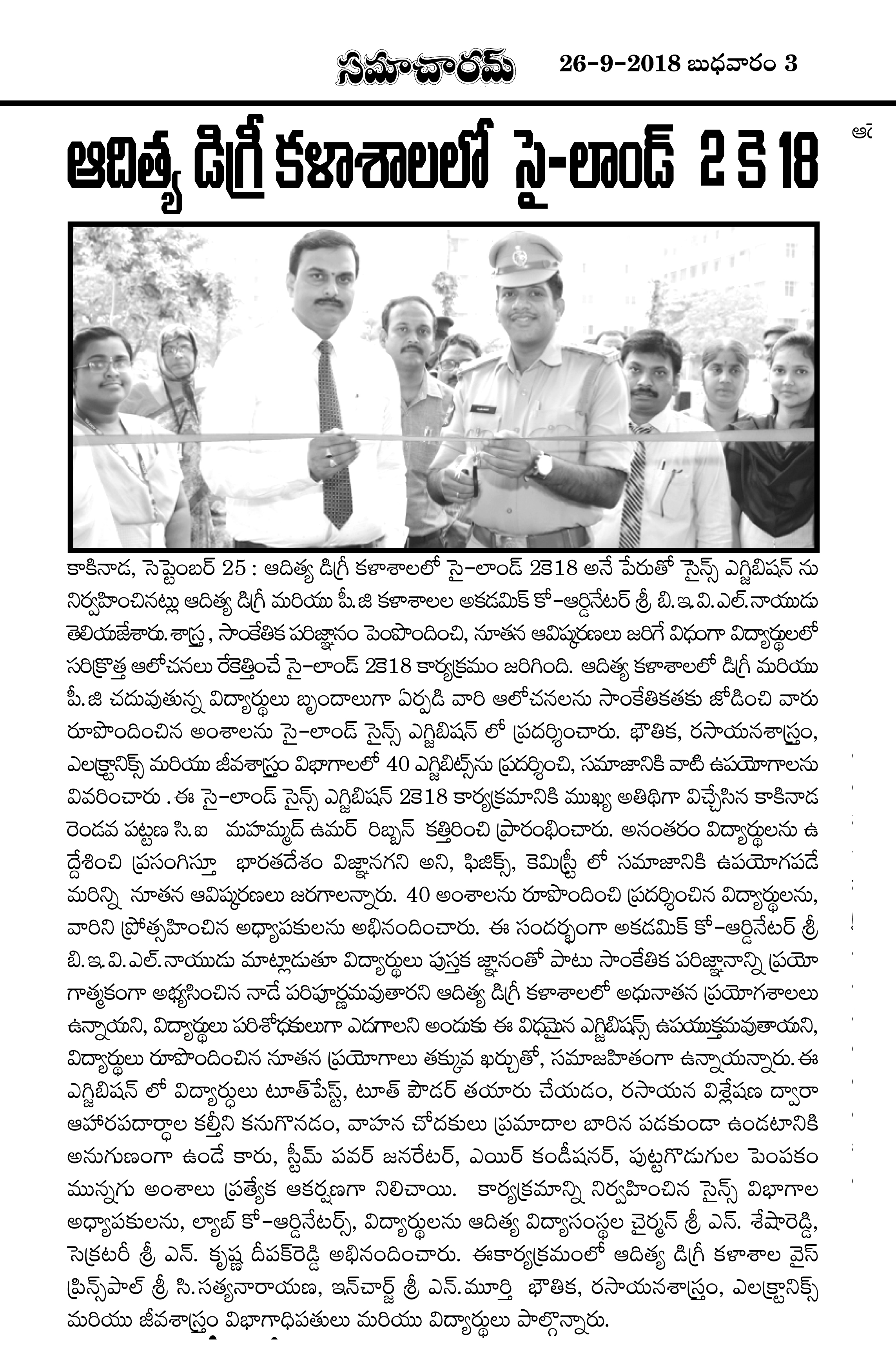 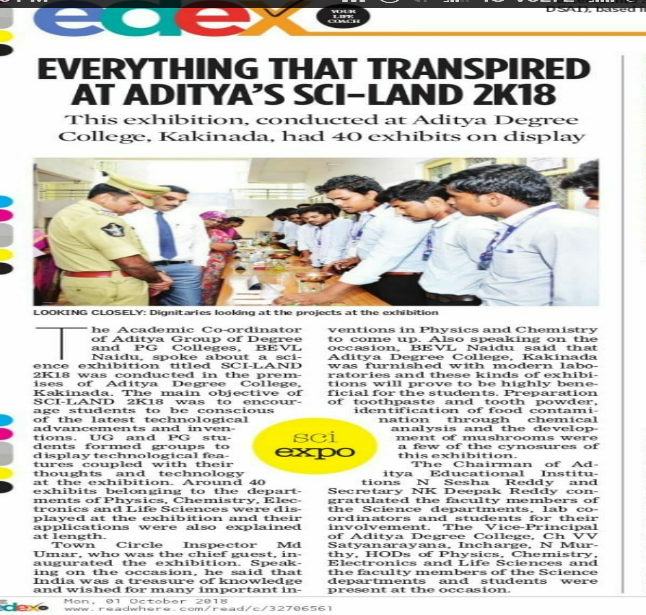 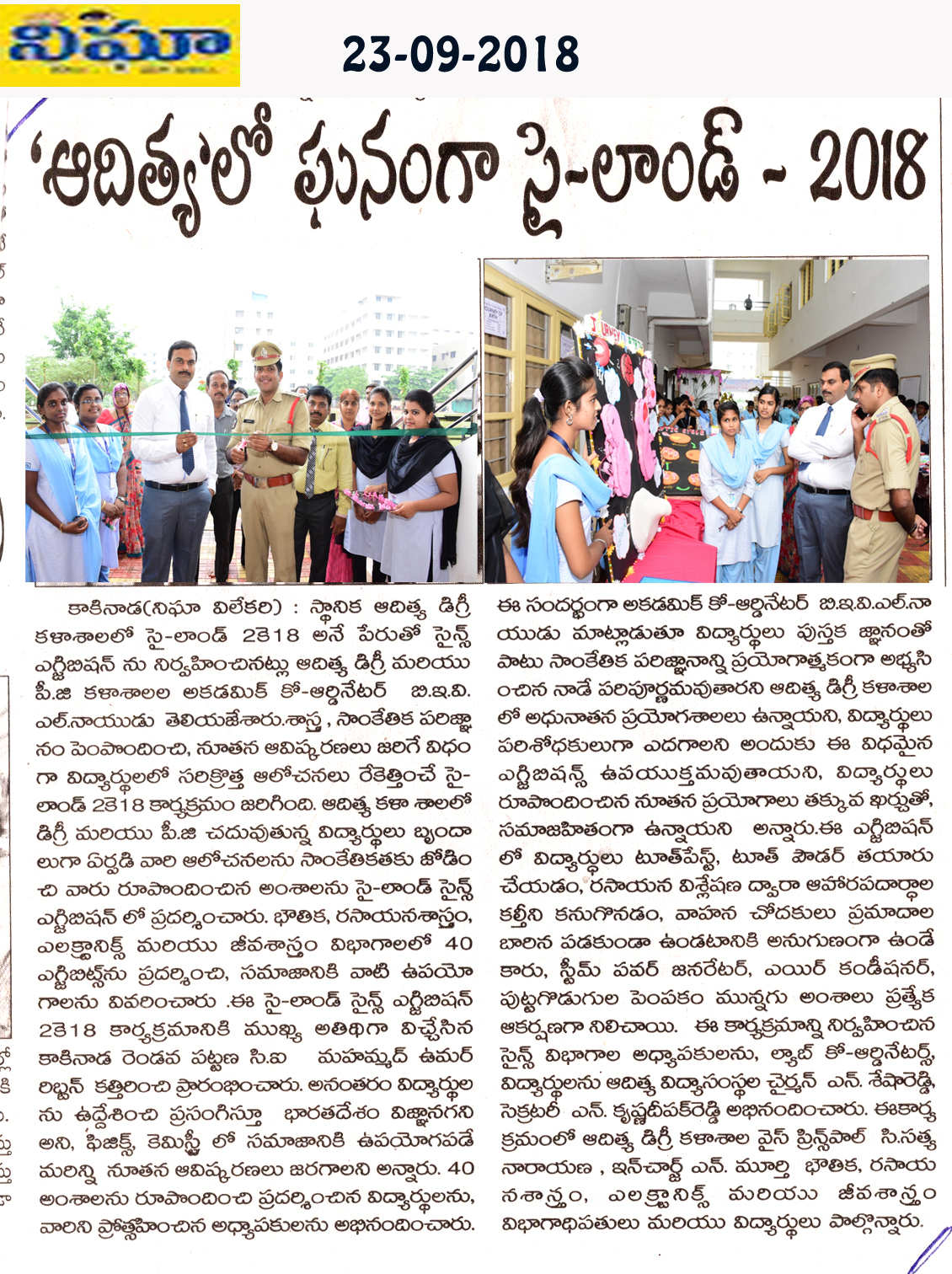 ADITYA DEGREE COLLEGE, KAKINADAADITYA DEGREE COLLEGE, KAKINADAADITYA DEGREE COLLEGE, KAKINADAADITYA DEGREE COLLEGE, KAKINADAADITYA DEGREE COLLEGE, KAKINADAADITYA DEGREE COLLEGE, KAKINADAADITYA DEGREE COLLEGE, KAKINADAADITYA DEGREE COLLEGE, KAKINADASCI - LAND 2K18SCI - LAND 2K18SCI - LAND 2K18SCI - LAND 2K18SCI - LAND 2K18SCI - LAND 2K18SCI - LAND 2K18SCI - LAND 2K18LIST OF STUDENTS WHO WON PRIZES LIST OF STUDENTS WHO WON PRIZES LIST OF STUDENTS WHO WON PRIZES LIST OF STUDENTS WHO WON PRIZES LIST OF STUDENTS WHO WON PRIZES LIST OF STUDENTS WHO WON PRIZES LIST OF STUDENTS WHO WON PRIZES LIST OF STUDENTS WHO WON PRIZES S.NO NAME OF THE STUDENTGROUPDEPARTMENTPROJECTTOTAL SCOREPRIZEGUIDE1P.KRISHNA SAIII MPC-1PHYSICSCOOLER29IOWN2BALA BHANU CHANDARII MPC-1PHYSICSCOOLER29IOWN3P.N.D.V.PRASADII MPC-1PHYSICSCOOLER29IOWN4T.AMRUTH SREEII MPCS-1PHYSICSHOLOGRAM29IIABK MURTHY5R.RAJESWARIII MPCS-1PHYSICSHOLOGRAM29IIABK MURTHY6G.VYSHNAVI DEVIII MPCS-1PHYSICSHOLOGRAM29IIABK MURTHY7V. ARAVINDII MECS-2ELECTRONICSOBSTACLE 
DETECTION CAR30IKASI & PRADEEP8D. GANESH CHOWDARYII MECS-2ELECTRONICSOBSTACLE 
DETECTION CAR30IKASI & PRADEEP9S. VINAY KUMARII MECS-2ELECTRONICSOBSTACLE 
DETECTION CAR30IKASI & PRADEEP10M.KRISHNA VENKAT RAOII MECS-2ELECTRONICSOBSTACLE 
DETECTION CAR30IKASI & PRADEEP11M.L.N.V. SOMESWARA RAOII MECS-1ELECTRONICSHi-Fi CLASS ROOM29IIOWN12HARPANAHALLI SRI VIDYA SAGAR III BBC U.G. 
CHEMISTRY STEAM POWER
 GENERATOR 27IK. DIVYA13MATTAPARTHI RUDRA RAJU III BBC U.G. 
CHEMISTRY STEAM POWER
 GENERATOR 27IK. DIVYA14GEDDAM BHANU TEJ III MBCU.G. 
CHEMISTRY STEAM POWER
 GENERATOR 27IK. DIVYA15PITTA ABHI SHEK III MBCU.G. 
CHEMISTRY STEAM POWER
 GENERATOR 27IK. DIVYA16HARSHA VARDHAN VARMA  BUDDHARAJU I MPC 2U.G. 
CHEMISTRY LIQUID CRYSTALS 25IIANUSHA17YARRA REDDY AMBATI I MPC 2U.G. 
CHEMISTRY LIQUID CRYSTALS 25IIANUSHA18VENKATA SHANMUKA PAVAN VASUDEVA SAMPARA I MPC 2U.G. 
CHEMISTRY LIQUID CRYSTALS 25IIANUSHA19DURGA SINHAIII MBCU.G. 
LIFE SCIENCEJOURNEY OF BIRTH29IR.LALITHA20APOORVA NAMBURIIII MBCU.G. 
LIFE SCIENCEJOURNEY OF BIRTH29IR.LALITHA21BOKKA GAYATRI MADHUIII BBCU.G. 
LIFE SCIENCEJOURNEY OF BIRTH29IR.LALITHA22VEERA VENKATA AMRITHA YISARAPUIII BBCU.G. 
LIFE SCIENCEJOURNEY OF BIRTH29IR.LALITHA23SATYAKRISHNA PRABHU BOBBILIIII MBCU.G. 
LIFE SCIENCEMUSHROOM CULTURE28IIN. BHAVANI24DHANVANTH NAIDU ADABALAIII BBCU.G. 
LIFE SCIENCEMUSHROOM CULTURE28IIN. BHAVANI25SRINIVAS VARMA CHINTAIII BBCU.G. 
LIFE SCIENCEMUSHROOM CULTURE28IIN. BHAVANI26SIVA SURESH NAIDU Y.III BBCU.G. 
LIFE SCIENCEMUSHROOM CULTURE28IIN. BHAVANI27S.LALITHAMBIKAI MSC(MB)P.G. 
LIFE SCIENCESTEM CELL AND
CORD BLOOD28IP.SUDHAKAR28N. MOUNIKAI MSC(MB)P.G. 
LIFE SCIENCESTEM CELL AND
CORD BLOOD28IP.SUDHAKAR29V.LIKITHAI MSC(MB)P.G. 
LIFE SCIENCESTEM CELL AND
CORD BLOOD28IP.SUDHAKAR30GUNDA MAHESWARII MSC(BC)P.G. 
LIFE SCIENCEBLOOD CIRCULATION26IID.LALITHA31KOLLA BATHULA PRASUNAI MSC(BC)P.G. 
LIFE SCIENCEBLOOD CIRCULATION26IID.LALITHA32NARLA SWATHI ANVESII MSC(BC)P.G. 
LIFE SCIENCEBLOOD CIRCULATION26IID.LALITHA33M.R.S SANDEEP KUMARI MSC PG. 
CHEMISTRY FOOD ADULTERATION 29IP. KASI VISWANATH34Y. SATISH I MSC PG. 
CHEMISTRY FOOD ADULTERATION 29IP. KASI VISWANATH35K. RAMAN JANEYULU I MSC PG. 
CHEMISTRY FOOD ADULTERATION 29IP. KASI VISWANATH36S.V.V.S. GANGADHAR I MSC PG. 
CHEMISTRY FOOD ADULTERATION 29IP. KASI VISWANATH37G. SUBRAHMANYAM I MSC PG. 
CHEMISTRY PREPARATION OF
 TOOTH PASTE 26IIP. KASI VISWANATH38B. VIJAY I MSC PG. 
CHEMISTRY PREPARATION OF
 TOOTH PASTE 26IIP. KASI VISWANATH39K SUBBA RAO I MSC PG. 
CHEMISTRY PREPARATION OF
 TOOTH PASTE 26IIP. KASI VISWANATH40V. SURESH I MSC PG. 
CHEMISTRY PREPARATION OF
 TOOTH PASTE 26IIP. KASI VISWANATH41M. MANIKANTA I MSC PG. 
CHEMISTRY PREPARATION OF
 TOOTH PASTE 26IIP. KASI VISWANATHSl.NoNameCoordinators1Sri. N B C N MurthyProject lead Coordinator2Sri K.suresh kumarAssistant ProfessorChemistry & Life SciencesProject coordinator3.Smt K  kumarAssistant Professor Computer ScienceProject coordinator4Sri. V. Srinivas raoAssistant professorElectronicsProject coordinator5Dr. Sreenu Barla Associate professor Dept. of LifescienceAditya Degree CollegeProject coordinator